ΠΑΓΚΥΠΡΙΟ ΛΥΚΕΙΟ ΛΑΡΝΑΚΑΣ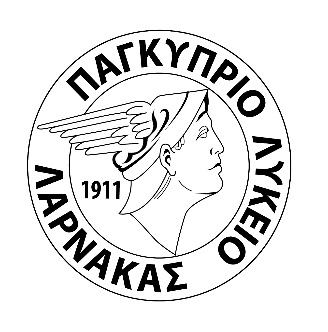 ΣΧΟΛΙΚΗ ΧΡΟΝΙΑ 2023-2024ΠΡΟΓΡΑΜΜΑΤΙΣΜΟΣΜαρτίου 2024        ΑΝΑΘΕΩΡΗΜΕΝΟ 2Ενδέχεται να γίνουν αλλαγές, αν χρειαστεί,  για τις οποίες οι συνάδελφοι θα ενημερωθούν έγκαιρα.Η Διεύθυνση απευθύνει έκκληση προς όλους τους καθηγητές να αποφεύγουν τη δήλωση και τη διεξαγωγή διαγωνισμάτων σε περιόδους που υπάρχουν προγραμματισμένες δραστηριότητες. Λάρνακα, 04/03/2024							ΑΠΟ ΤΗ ΔΙΕΥΘΥΝΣΗDropbox/ΣΧΟΛΙΚΗ ΧΡΟΝΙΑ 2023-2024/ ΑΝΑΚΟΙΝΩΣΕΙΣ/ΠΡΟΓΡΑΜΜΑΤΙΣΜΟΙ/Προγραμματισμος ΜΑΡΤΙΟΥΗμέρα/ ΗμερομηνίαΠερίοδος /οιή  ώρα1/3/2024Παρασκευή4/3/2024ΔευτέραΕπίσκεψη Υπουργού Υ.Π.Α.Ν. κας Αθηνάς Μιχαηλίδου8.30 – 10.305/3/2024ΤρίτηΕνδοτμηματική εκδήλωση εις μνήμη Γρηγόρη Αυξεντίου και ώρα Υ.Τ. (βλ. ανακοίνωση)Παραδοσιακοί χοροί Εμβόλιμη περ.5η περίοδο6/3/2024ΤετάρτηΣυνεδρία Δ.Ο.Παρουσίαση ΜΙΕΚ στους μαθητές Γ51, Γ52, Γ611η - 2η περίοδο5η – 6η περίοδο 7/3/2024ΠέμπτηΤσικνοπέμπτη (βλ. ανακοίνωση)8/3/2024Παρασκευή•  Πρόβα ΠαρέλασηςΠαραδοσιακοί χοροί3η περίοδο5η περίοδο11/3/2024Δευτέρα  Παραδοσιακοί χοροί4η περίοδο12/3/2024ΤρίτηΠεριφερειακοί Αγώνες Κλασσικού Αθλητισμού (Δρόμοι, Άλματα) στη Λευκωσία1η – 7η περίοδο13/3/2024ΤετάρτηΣυνεδρία Δ.Ο.1η - 2η περίοδο 14/3/2024ΠέμπτηΠεριφερειακοί Αγώνες Κλασσικού Αθλητισμού (Ρίψεις) στη Λάρνακα1η – 7η περίοδο15/3/2024Παρασκευή•  Πρόβα Παρέλασης•  Παραδοσιακοί χοροί	3η περίοδο5η  περίοδο18/3/2024ΔευτέραΑΡΓΙΑ – ΚΑΘΑΡΗ ΔΕΥΤΕΡΑ19/3/2024Τρίτη20/3/2024ΤετάρτηΣυνεδρία Δ.Ο. Πρόβα ΠαρέλασηςΠαραδοσιακοί χοροί1η - 2η περίοδο     6η  περίοδο1η περίοδο21/3/2024Πέμπτη•	Πρόβα ΠαρέλασηςΠαραδοσιακοί χοροί8η περίοδο5η περίοδο22/3/2024ΠαρασκευήΕκδήλωση Εθνικής Επετείου 25ης Μαρτίου (βλ. ανακοίνωση)25/3/2024ΔευτέραΑΡΓΙΑ – 25ης Μαρτίου 26/3/2024Τρίτη27/3/2024ΤετάρτηΣυνεδρία Δ.Ο.1η - 2η περίοδο 28/3/2024Πέμπτη29/3/2024ΠαρασκευήΕκδήλωση 1ης Απριλίου (βλ. ανακοίνωση)